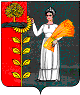 АДМИНИСТРАЦИЯ СЕЛЬСКОГО ПОСЕЛЕНИЯ  ПЕТРОВСКИЙСЕЛЬСОВЕТДобринского муниципального района Липецкой областиПОСТАНОВЛЕНИЕ            12.05.2022г.                   п.свх.Петровский                         № 35Об отмене постановления администрации  сельского поселения Петровский  сельсовет  Добринского  муниципального района                            Липецкой области от 28.12.2008г.  №24-а   В связи протестом прокуратуры Добринского района Липецкой области                           №82-2022 от 26.04.2022 года  и  с приведением в соответствие действующему законодательству Российской Федерации нормативно-правовых актов  Петровского сельсовета Добринского  муниципального района Липецкой областиПОСТАНОВЛЯЕТ:1.Признать утратившим силу постановление главы администрации сельского поселения Петровский сельсовет № 24-а от 28.12.2008г. «Об утверждении Порядка ведения муниципальной долговой книги Администрации сельского поселения Петровский сельсовет».    2.Настоящее постановление вступает в силу со дня его официального обнародования.3.Контроль за  исполнением настоящего постановления оставляю за собой.Глава администрации сельского поселения  Петровский сельсовет                                 Н.В.Лычкин